Делай добро и оно к тебе вернется.В рамках благотворительной акции "Мы вместе!" в ноябре 2021 года оказана помощь в виде продовольственного набора малоимущим многодетным семьям, проживающим на территории Клюквинского сельсовета Курского района депутатом Представительного собрания Курского района Курской области Саенко Максимом Леонидовичем.Многодетные мамы поблагодарили Максима Леонидовича за оказанную помощь, которая пришлась как раз вовремя.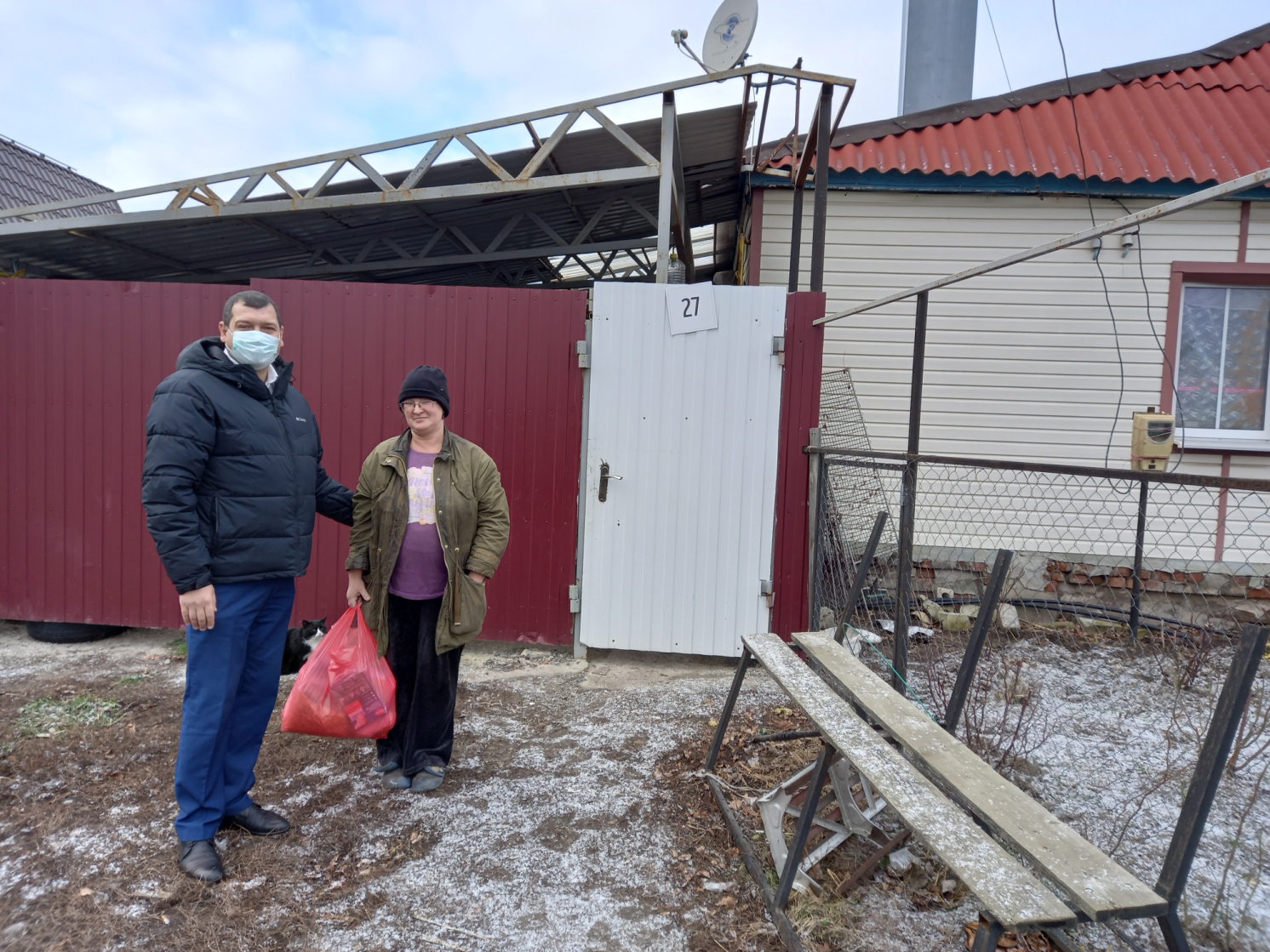 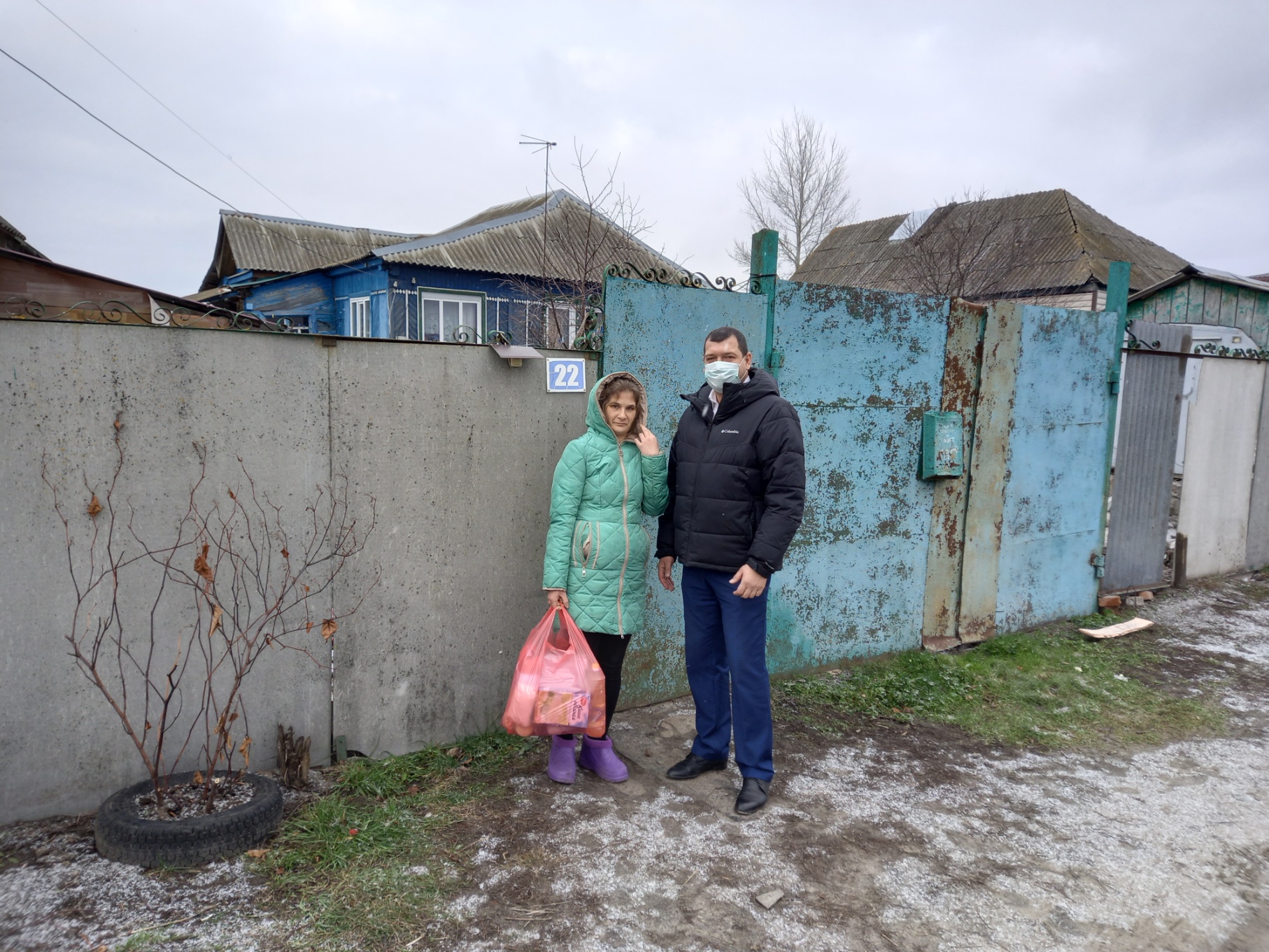 